		Obec Vysočany,Vysočany14, 671 07 Uherčice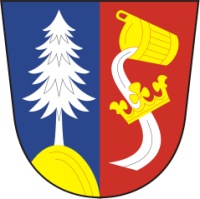  HLÁŠENÍ: 1) Firma Procházka oznamuje, že zítra 4. 6. 2016 v 11:30 hod., bude prodávat jahody a meruňky za 49,- Kč, jablka, brambory, cibuli za 9,- Kč a melouny za 14,- Kč. 